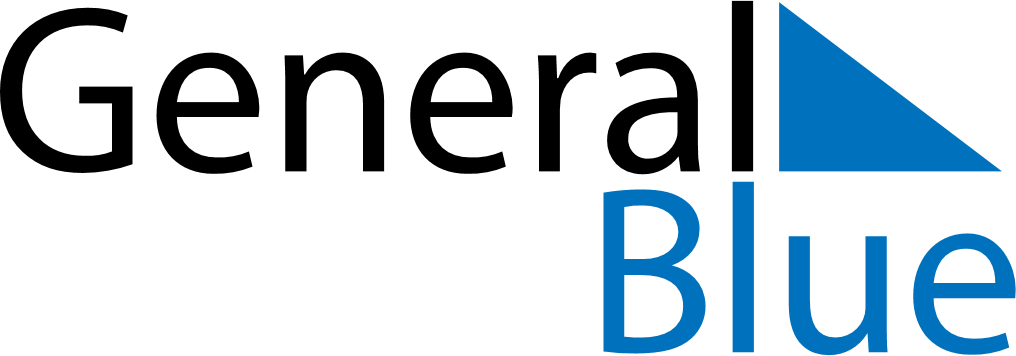 July 2024July 2024July 2024July 2024July 2024July 2024Cajazeiras, Paraiba, BrazilCajazeiras, Paraiba, BrazilCajazeiras, Paraiba, BrazilCajazeiras, Paraiba, BrazilCajazeiras, Paraiba, BrazilCajazeiras, Paraiba, BrazilSunday Monday Tuesday Wednesday Thursday Friday Saturday 1 2 3 4 5 6 Sunrise: 5:46 AM Sunset: 5:29 PM Daylight: 11 hours and 43 minutes. Sunrise: 5:46 AM Sunset: 5:30 PM Daylight: 11 hours and 43 minutes. Sunrise: 5:46 AM Sunset: 5:30 PM Daylight: 11 hours and 43 minutes. Sunrise: 5:46 AM Sunset: 5:30 PM Daylight: 11 hours and 43 minutes. Sunrise: 5:46 AM Sunset: 5:30 PM Daylight: 11 hours and 44 minutes. Sunrise: 5:46 AM Sunset: 5:31 PM Daylight: 11 hours and 44 minutes. 7 8 9 10 11 12 13 Sunrise: 5:47 AM Sunset: 5:31 PM Daylight: 11 hours and 44 minutes. Sunrise: 5:47 AM Sunset: 5:31 PM Daylight: 11 hours and 44 minutes. Sunrise: 5:47 AM Sunset: 5:31 PM Daylight: 11 hours and 44 minutes. Sunrise: 5:47 AM Sunset: 5:31 PM Daylight: 11 hours and 44 minutes. Sunrise: 5:47 AM Sunset: 5:32 PM Daylight: 11 hours and 44 minutes. Sunrise: 5:47 AM Sunset: 5:32 PM Daylight: 11 hours and 44 minutes. Sunrise: 5:47 AM Sunset: 5:32 PM Daylight: 11 hours and 45 minutes. 14 15 16 17 18 19 20 Sunrise: 5:47 AM Sunset: 5:32 PM Daylight: 11 hours and 45 minutes. Sunrise: 5:47 AM Sunset: 5:32 PM Daylight: 11 hours and 45 minutes. Sunrise: 5:47 AM Sunset: 5:33 PM Daylight: 11 hours and 45 minutes. Sunrise: 5:47 AM Sunset: 5:33 PM Daylight: 11 hours and 45 minutes. Sunrise: 5:47 AM Sunset: 5:33 PM Daylight: 11 hours and 45 minutes. Sunrise: 5:47 AM Sunset: 5:33 PM Daylight: 11 hours and 46 minutes. Sunrise: 5:47 AM Sunset: 5:33 PM Daylight: 11 hours and 46 minutes. 21 22 23 24 25 26 27 Sunrise: 5:47 AM Sunset: 5:33 PM Daylight: 11 hours and 46 minutes. Sunrise: 5:47 AM Sunset: 5:34 PM Daylight: 11 hours and 46 minutes. Sunrise: 5:47 AM Sunset: 5:34 PM Daylight: 11 hours and 46 minutes. Sunrise: 5:47 AM Sunset: 5:34 PM Daylight: 11 hours and 47 minutes. Sunrise: 5:47 AM Sunset: 5:34 PM Daylight: 11 hours and 47 minutes. Sunrise: 5:46 AM Sunset: 5:34 PM Daylight: 11 hours and 47 minutes. Sunrise: 5:46 AM Sunset: 5:34 PM Daylight: 11 hours and 47 minutes. 28 29 30 31 Sunrise: 5:46 AM Sunset: 5:34 PM Daylight: 11 hours and 48 minutes. Sunrise: 5:46 AM Sunset: 5:34 PM Daylight: 11 hours and 48 minutes. Sunrise: 5:46 AM Sunset: 5:34 PM Daylight: 11 hours and 48 minutes. Sunrise: 5:46 AM Sunset: 5:35 PM Daylight: 11 hours and 48 minutes. 